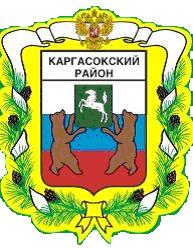 МУНИЦИПАЛЬНОЕ ОБРАЗОВАНИЕ «КАРГАСОКСКИЙ РАЙОН» ТОМСКОЙ ОБЛАСТИАДМИНИСТРАЦИЯ КАРГАСОКСКОГО РАЙОНАПОСТАНОВЛЕНИЕс. Каргасок В соответствии со статьями  42, 43, 45, 46 Градостроительного Кодекса Российской Федерации, Федеральным законом от 06.10.2003 №131-ФЗ «Об общих принципах организации местного самоуправления  в Российской Федерации» и Уставом муниципального образования «Каргасокский район», Администрация Каргасокского района постановляет:Утвердить документацию по планировке территории (проект планировки и проект межевания территории) для размещения линейного объекта «Электроснабжение Дуклинского нефтяного месторождения» на межселенной территории Каргасокского района.Разместить настоящее постановление и документацию по планировке территории на официальном сайте Администрации Каргасокского района в сети «Интернет».Настоящее постановление вступает в силу со дня его официального  опубликования в порядке, предусмотренном Уставом муниципального образования «Каргасокский район».Ю.А.Секлицкая 8(38253)2-18-0915.03.2017                                                                                                                                № 61Об утверждении документации по планировке территории для размещения линейного объекта «Электроснабжение Дуклинского нефтяного месторождения» на межселенной территории Каргасокского районаГлава Каргасокского района    А.П.Ащеулов